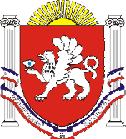 РЕСПУБЛИКА КРЫМРАЗДОЛЬНЕНСКИЙ РАЙОНКОВЫЛЬНОВСКИЙ СЕЛЬСКИЙ СОВЕТ61 (внеочередное) заседание 2 созываРЕШЕНИЕ14 ноября 2023 года                                      с. Ковыльное                                                № 397Об установлении земельного налога на территории муниципального образования Ковыльновское сельское поселение Раздольненского района Республики Крым на 2024 годВ соответствии с главой 31 Налогового Кодекса Российской Федерации, Федеральным законом от 06.10.2003 № 131-ФЗ «Об общих принципах организации местного самоуправления в Российской Федерации», Законом Республики Крым от 21.08.2014 № 54-ЗРК «Об основах местного самоуправления в Республике Крым», постановлением Совета министров Республики Крым от 16.11.2022 № 1010 «Об утверждении результатов определения кадастровой стоимости объектов недвижимости -земельных участков, расположенных на территории Республики Крым», Уставом муниципального образования Ковыльновское сельское поселение Раздольненского района Республики Крым, Ковыльновский сельский советРЕШИЛ:1. В соответствии с главой 31 Налогового Кодекса Российской Федерации установить и ввести в действие на всей территории муниципального образования Ковыльновское сельское поселение Раздольненского района Республики Крым земельный налог обязательный к уплате. 2. Налогоплательщики, объект налогообложения, налоговая база и порядок ее определения, налоговый период, порядок исчисления налога, порядок и сроки уплаты налога устанавливаются Налоговым кодексом Российской Федерации (далее НК РФ).3. Налоговые ставкиУстановить следующие ставки земельного налога при определении налоговой базы, исходя из кадастровой стоимости объекта налогообложения:4. Налоговые льготы4.1. Налоговый вычет по земельному налогу установлен положениями п. 5     ст. 391 НК РФ.        4.2. Налоговые льготы по земельному налогу установлены положениями ст. 395 НК РФ.       4.3. Установить, в соответствии с п. 2 ст. 387 НК РФ, льготу по земельному налогу в размере 100% суммы исчисленного земельного налога следующим категориям налогоплательщиков:1) инвалиды I и II групп инвалидности;2) органы местного самоуправления, учреждения, финансируемые из бюджета муниципального образования Ковыльновское сельское поселение и муниципального образования Раздольненский район Республики Крым;3) организации в отношении земельных участков, предназначенных для захоронения;4) организации в отношении земельных участков, занятых автомобильными дорогами местного значения в границах Ковыльновского сельского поселения Раздольненского района Республики Крым. 4.4.Налоговые льготы, установленные настоящей статьей, не распространяются на земельные участки (части, доли земельных участков), передаваемые в аренду.        4.5. Налогоплательщики, являющиеся физическими лицами, имеющие право на налоговые льготы, установленные законодательством о налогах и сборах, представляют в налоговый орган по своему выбору заявление о предоставлении налоговой льготы, а также вправе представить документы, подтверждающие право налогоплательщика на налоговую льготу.5. Иные положенияИные положения, относящиеся к земельному налогу, определяются главой 31 Налогового кодекса Российской Федерации.6. Признать утратившим силу решение Ковыльновского сельского совета от 25.11.2022г. № 286 «Об установлении земельного налога на территории муниципального образования Ковыльновское сельское поселение Раздольненского района Республики Крым». 7. Обнародовать данное решение на информационных стендах населенных пунктов Ковыльновского сельского поселения и на официальном сайте Администрации Ковыльновского сельского поселения в сети Интернет (http://kovilnovskoe-sp.ru/).8.Контроль за исполнением настоящего решения возложить на комиссию Ковыльновского сельского совета по бюджету, налогам, муниципальной собственности, земельным и имущественным отношениям, социально-экономическому развитию, законности, правопорядку, служебной этике.9. Настоящее решение вступает в силу после его официального опубликования (обнародования) и распространяет свое действие на отношения, возникшие с 01 января 2024 года. Председатель Ковыльновского сельского совета- глава АдминистрацииКовыльновского сельского поселения 	                                    Ю.Н. Михайленко№ п/п Категория земель Вид разрешенного использования Код разрешенного использования земельного участкаСтавка земельного налога, % от кадастровой стоимости землиЗемли сельскохозяйственного назначенияСельскохозяйственное использование1.0-1.15:1.18-1.200,10Земли сельскохозяйственного назначенияВедение личного подсобного хозяйства на полевых участках земельных участков приобретённых (предоставленных) для ведения ЛПХ на полевых участках не используемых в предпринимательской деятельности1.160,10Земли сельскохозяйственного назначенияВедение личного подсобного хозяйства на полевых участках(земельных участков приобретённых (предоставленных) для ведения ЛПХ на полевых участках используемых в предпринимательской деятельности1.161,5Земли населенных пунктовЖилая застройка2.00,04Земли населенных пунктовДля индивидуального жилищного строительства (за исключением земельных участков, приобретенных (предоставленных) для ИЖС, используемых в предпринимательской деятельности)2.10,04Земли населенных пунктовДля индивидуального жилищного строительства (земельных участков, приобретенных (предоставленных) для ИЖС, используемых в предпринимательской деятельности)2.10,7Земли населенных пунктовдля ведения личного подсобного хозяйства (за исключением земельных участков приобретённых (предоставленных) для ЛПХ не используемых в предпринимательской деятельности. 2.20,01Земли населенных пунктовдля ведения личного подсобного хозяйства (земельных участков приобретённых (предоставленных) для ЛПХ используемых в предпринимательской деятельности2.20,02Земли населенных пунктовОбслуживание жилой застройки(не используемых в предпринимательской деятельности)2.70,5Земли населенных пунктовОбслуживание жилой застройки(используемых в предпринимательской деятельности)2.71,0Земли населенных пунктовОбщественное использование объектов капитального строительства3.00,001Земли населенных пунктовКоммунальное обслуживание 3.10,001Земли населенных пунктовБытовое обслуживание3.30,001Земли населенных пунктовЗдравоохранение3.40,001Земли населенных пунктовОбразование и просвещение3.50,001Земли населенных пунктовКультурное развитие3.60,001Земли населенных пунктовРелигиозное использование3.70,001Земли населенных пунктовОбщественное управление3.80,001Земли населенных пунктовПредпринимательство4.01,00Земли населенных пунктовОтдых (рекреация)5.00,001Земли промышленности, энергетики, транспорта, связи, радиовещания, телевидения,информатики, земли для обеспечения космической деятельности,земли обороны, безопасности и земли иного специального назначенияСпорт5.10,001Земли промышленности, энергетики, транспорта, связи, радиовещания, телевидения,информатики, земли для обеспечения космической деятельности,земли обороны, безопасности и земли иного специального назначенияПроизводственная деятельность6.01,5Земли промышленности, энергетики, транспорта, связи, радиовещания, телевидения,информатики, земли для обеспечения космической деятельности,земли обороны, безопасности и земли иного специального назначенияНедропользование6.11,5Земли промышленности, энергетики, транспорта, связи, радиовещания, телевидения,информатики, земли для обеспечения космической деятельности,земли обороны, безопасности и земли иного специального назначенияЭнергетика6.71,5Земли промышленности, энергетики, транспорта, связи, радиовещания, телевидения,информатики, земли для обеспечения космической деятельности,земли обороны, безопасности и земли иного специального назначенияСвязь6.81,5Земли промышленности, энергетики, транспорта, связи, радиовещания, телевидения,информатики, земли для обеспечения космической деятельности,земли обороны, безопасности и земли иного специального назначенияСклады6.91,0Земли промышленности, энергетики, транспорта, связи, радиовещания, телевидения,информатики, земли для обеспечения космической деятельности,земли обороны, безопасности и земли иного специального назначенияТранспорт7.01,5Земли промышленности, энергетики, транспорта, связи, радиовещания, телевидения,информатики, земли для обеспечения космической деятельности,земли обороны, безопасности и земли иного специального назначенияОбеспечение обороны и безопасности8.00,001Земли промышленности, энергетики, транспорта, связи, радиовещания, телевидения,информатики, земли для обеспечения космической деятельности,земли обороны, безопасности и земли иного специального назначенияОбеспечение внутреннего правопорядка8.30,001Земли промышленности, энергетики, транспорта, связи, радиовещания, телевидения,информатики, земли для обеспечения космической деятельности,земли обороны, безопасности и земли иного специального назначенияЗемельные участки (территории) общего пользования12.00,04Земли промышленности, энергетики, транспорта, связи, радиовещания, телевидения,информатики, земли для обеспечения космической деятельности,земли обороны, безопасности и земли иного специального назначенияРитуальная деятельность12.10,001Земли промышленности, энергетики, транспорта, связи, радиовещания, телевидения,информатики, земли для обеспечения космической деятельности,земли обороны, безопасности и земли иного специального назначенияСпециальная деятельность12.20,04Прочие земельные участки1,5